   ТОМСКАЯ ОБЛАСТЬМОЛЧАНОВСКИЙ РАЙОНСОВЕТ МОГОЧИНСКОГО СЕЛЬСКОГО ПОСЕЛЕНИЯРЕШЕНИЕ13.09.2023										      № 196с. МогочиноО досрочном  прекращении  полномочий и выборе секретаря СоветаМогочинского сельского поселения            Рассмотрев вопрос о досрочном прекращении полномочий депутата и избрании секретаря Совета Могочинского сельского поселения, проведя процедуру открытого голосования,СОВЕТ МОГОЧИНСКОГО СЕЛЬСКОГО ПОСЕЛЕНИЯ РЕШИЛ:1.Досрочно прекратить полномочия депутата Совета Могочинского сельского поселения Мироновой Людмилы Ивановны, в связи со смертью.2.Избрать секретарем Совета Могочинского сельского поселенияЛидину Дарью Геннадьевну.3.Настоящее решение подлежит размещению в печатном издании «Информационный бюллетень» и на официальном сайте муниципального образования Могочинское сельское поселение в сети «Интернет» (http://www.mogochino.ru/).Председатель Совета Могочинского сельского поселения					         А.В. БеляевГлава Могочинского сельского поселения							              А.А. Такленок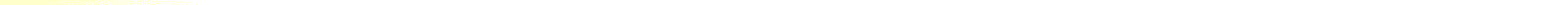 